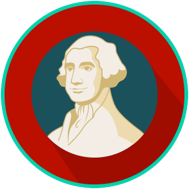 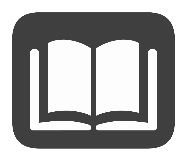 Sitwayen Ameriken yo jwi anpil dwa yo konsidere kòm dwa ki pwoteje, oswa inalyenab (note fason l eple). Yo pa ka refize respekte dwa ki inalyenab yo. Konstitisyon Etazini an site tout dwa yo ki garanti pou sitwayen li yo; presizeman, Deklarasyon Dwa yo site dis premye amandman yo ki ekri pou pwoteje dwa chak moun. Youn nan dwa ki pwoteje an patikilye se libète relijyon, oswa libète pou pratike nenpòt relijyon, yo jwenn nan Premye Amandman Konstitisyon an. Libète relijyon se dwa pou sitwayen yo pratike relijyon yo chwazi a san gouvènman mele. Presizeman, Premye Amandman an deklare, "Kongrè a p ap pwomilge okenn lwa ki respekte etablisman yon relijyon, oswa entèdiksyon pratik libelibè yon relijyon..."Libète relijyon te egziste byen anvan etablisman Etazini epi li te pran rasin li nan koloni britanik yo. Anpil moun te kite Angletè epi yo te vin kolonize Amerik la pou jwenn libète relijyon ak pou yo ka pratike kwayans yo libelibè. Koloni yo tankou Masachosèt, Konektikèt, Wodaylend, Nouhenpchayè, ak Pennsilvani te vin popilè pou sila yo ki t ap chache libète relijyon. Thomas Jefferson, ki se Papa Patri ki te ekri Deklarasyon Endepandans lan, te ekri Lwa Vijini sou Libète Relijyon an 1779 lan tou. Dokiman sa a te youn nan premye dokiman ki te eksprime lide tout moun gen dwa pou yo chwazi pwòp pratik relijyon pa yo, ak ankouraje tolerans anndan koloni yo 